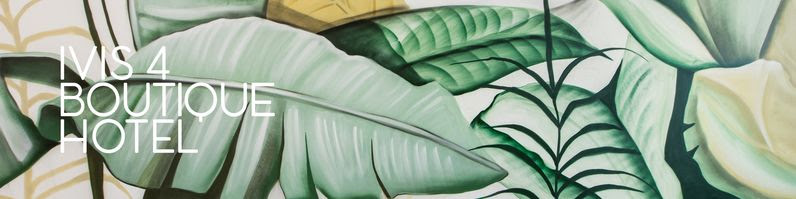 To IVIS 4 BOUTIQUE HOTEL & RESTAURANT το οποίο βρίσκεται στο κέντρο της Αθήνας (Ψυρρή) ζητά φοιτητές για Πρακτική Άσκηση στην Υποδοχή και στο Service του Εστιατορίου.Προσφέρουμε άριστο εργασιακό περιβάλλον και ζητάμε νέους ανθρώπους με αντίληψη, όρεξη για δουλειά και ενδιαφέρον για επαγγελματική ανάπτυξη.Εάν ενδιαφέρεστε, αποστείλετε βιογραφικό στο info@ivis4.com IVIS 4 BOUTIQUE HOTEL & RESTAURANTΉβης 4, 10554 ΨυρρήΤηλ. 210 3213340 - 6976304556